校团委2017-2018学年度第一学期第8周会议和活动安排表   2017年10月23日附：校团委个人主要工作安排表          时间           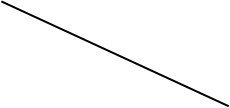 日期   内容  ​​10月23日（星期一）校团委工作例会时  间: 09:00-12:00地  点:南校区青年之家参加者:校团委全体干部​10月24日（星期二）学生工作例会时  间: 09:30地  点:南校区103会议室参加者:苏奕​10月25日（星期三）“挑战杯”国赛团队培训会时   间：15:00-17:00地   点：待定参加者：苏奕、吴怡10月26日（星期四）​2017年第二十三届“秋之声”校园十大歌手大赛校级复赛时   间：19:00-21:30地   点：南校区B8学术报告厅参加者：刘郎、吴怡10月27日（星期五）“外研社杯”系列比赛工作会议时   间：9:30-11：30地   点：广东技术师范学院参加者：吴怡​备注​​姓名工作内容截止日期苏奕1.    社团年审情况和新社团成立情况上会​苏奕2.    共青团改革方案准备上会​苏奕3.    团干部管理办法准备上会​苏奕4.    带队青马班参加井冈山教育实践活动​苏奕5.    修订劳务费发放标准​苏奕6.    绩效工资发放审核​刘郎1.    共青团改革方案上会汇报稿​刘郎2.    准备学校共青团干部管理办法上会​刘郎3.    秋之声复赛​刘郎4.    跟进财富论坛志愿者培训会工作​刘郎5.    沟通联系与信仰对话/百讲《我的父亲钱学森》事宜​涂颖1.    2017艺术团体全团大会工作总结​涂颖2.    筹备第十二届广东省大中专学生文体艺术节广外活动方案​涂颖3.    迎新相关活动费用报销​涂颖4.    落实我校运动会礼仪工作​涂颖5.    跟进北校青年之家勤工助学人员招募​涂颖6.    南北校区器乐维修​涂颖7.    参加第二届足荣村方言电影节活动（10月27—29号）​涂颖8.    做好艺术学院相关工作​刘茹楠1.   大型赛会志愿服务工作培训体系设置​刘茹楠2.   补招2017世界城市日论坛志愿者并上岗安排工作​刘茹楠3.   第七届中俄青少年运动会志愿者上岗事宜​刘茹楠4.   广州-奥克兰-洛杉矶三城经济联盟年会志愿者上岗​刘茹楠5.   组织全球财富论坛广州市志愿服务工作启动仪式10月29日全天，组织我校志愿者参加培训​刘茹楠6.   西樵山马拉松志愿者培训10月27日下午​刘茹楠7.   办公室建设方案​刘茹楠8.   组织2017广州国际友好城市青少年足球交流活动志愿者上岗​刘茹楠9.   全球财富论坛志愿服务工作协调会10月26上午​刘茹楠10.翁红梅同志党员处理问题​龙飘飘1.    “活力在基层”报账核销工作​龙飘飘2.    财务报销、迎新款项入账工作​龙飘飘3.    勤工助理再招聘、培训事宜​龙飘飘4.    升旗工作规范化通知​龙飘飘5.    青马班去井冈山事宜筹备（10月26-29日）​龙飘飘6.    “智慧团建”相关工作跟进​龙飘飘7.    劳务费调研相关工作​龙飘飘8.    工资、劳务费等薪酬做单​龙飘飘9.    2017年度本科教学质量报告撰写工作​龙飘飘10.2017年本科教学基本状态数据平台填报工作​龙飘飘11.青马班心得汇编相关工作​龙飘飘12.基层团支部“三会两制一课”工作通知​龙飘飘13.青马班导师制相关筹备工作​龙飘飘14.喜迎十九大演讲比赛、南北校团支书培训、青马班开班等活动总结及归档工作​龙飘飘15.“活力在基层”主题团日竞赛活动通知下发​龙飘飘16.主题团日活动通知下发​骆泽深1.    跟进第二课堂系统开发进程​骆泽深2.    社团年审上会​骆泽深3.    社团经费拨付方式及经费额度确定​骆泽深4.    报思政年会展板材料给高晴10.23骆泽深5.    带队青马班赴井冈山学习​骆泽深6.    团委吉祥物设计征求意见10.23骆泽深7.    青年微课教育视频-广外价值观​骆泽深8.    知青七年相关推送内容设计​骆泽深9.    社团团支部建立相关制度制定​骆泽深10.财务工作​骆泽深11.跟进隧道口LED屏​骆泽深12.日常宣传工作及各类平台维护​吴怡1.报送“外研社杯”英语阅读大赛、写作大赛省级复赛推荐名单10.23吴怡2.“外研社杯”系列比赛工作会议10.27吴怡3.抖音、华为“秋之声”赞助合同签订及费用入账10.23吴怡4.开展第二十三届“秋之声”校园十大歌手大赛校级复赛10.26吴怡5.华为“未来种子”项目--挑战杯、英语演讲比赛材料汇编​吴怡6.“秋之声”校级复赛评委邀请​吴怡7.“挑战杯”国赛团队培训会10.25吴怡8.“挑战杯”国赛项目作品报送国赛组委会10.24吴怡9.制定“挑战杯”国赛日程及拜访行程安排​吴怡10.“我与美丽大学城行动”活动摄影大赛、安全讲座方案策划，与团市委对接​吴怡11.“挑战杯”国赛借支、会务系统录入​吴怡12.“秋之声”决赛方案确定，下发正式通知10.27吴怡13.英语演讲比赛评委、图书馆加班费用支付​吴怡14.扶蒲前行、EDDY工作室“大创”项目首笔经费报销10.27吴怡15.“外研社杯”系列竞赛​吴怡16.“挑战杯”发文（大学文）​吴怡17.  21世纪杯英语演讲比赛选手推荐​吴怡18.膳食委员会制度及架构设计10.27吴怡19.“外研社杯”写作、阅读大赛校内赛获奖情况确定，对接官方后台10.27